Title:This change order constitutes agreement to terms, conditions and prices stated below.Accepted By:	Date:Contractor’s RepresentativeAcknowledgement indicates only receipt of Change Order and not mutual agreement for basis of payment or time allowance. If the matter cannot be resolved within 7 days from signature date, an Intent to Claim form must be submitted to the engineer within 14 days.Acknowledged By:	Date:Contractor's RepresentativePermission for previously submitted subcontractor(s) to perform all or portions of the work described herein is as checked:  Yes  No  N/A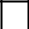 Seal of Alaskan Professional Engineer (if required)The following change(s) in the above Contract are hereby made in accordance with the terms of the Contract and under the terms and conditions stated below. Price adjustments resulting from inaccurate cost and pricing data are subject to the provisions of AS 36.30.400(c). This document shall become an amendment to the Contract and all provisions of the Contract will be applicable.DESCRIPTION OF CHANGE (Use Continuation Sheet 25D-065 as Required)Form 25D-068 (Revised 06/17)	C.O. No.	Page 1 of 1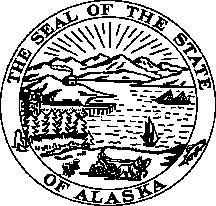 STATE OF ALASKASTATE OF ALASKASTATE OF ALASKADEPARTMENT OF TRANSPORTATIONDEPARTMENT OF TRANSPORTATIONDEPARTMENT OF TRANSPORTATIONDEPARTMENT OF TRANSPORTATIONDEPARTMENT OF TRANSPORTATIONDEPARTMENT OF TRANSPORTATIONDEPARTMENT OF TRANSPORTATIONDEPARTMENT OF TRANSPORTATIONDEPARTMENT OF TRANSPORTATIONDEPARTMENT OF TRANSPORTATIONDEPARTMENT OF TRANSPORTATIONDEPARTMENT OF TRANSPORTATIONAND PUBLIC FACILITIESAND PUBLIC FACILITIESAND PUBLIC FACILITIESAND PUBLIC FACILITIESChange OrderChange OrderChange OrderChange OrderSelect REGIONSelect REGIONSelect REGIONChange OrderChange OrderChange OrderChange OrderSELECTSELECTSELECTProject No.:Project No.:Change Order No.Change Order No.Change Order No.Change Order No.Change Order No.Project Name:Contractor:Contractor:Change Order Summary:Change Order Summary:Change Order Summary:Change Order Summary:Change Order Summary:Change Order Summary:Address:Address:Calendar Days (+ / -):Calendar Days (+ / -):Calendar Days (+ / -):Calendar Days (+ / -):Calendar Days (+ / -):New Completion Date:New Completion Date:New Completion Date:New Completion Date:New Completion Date:Amount of Change Order:Amount of Change Order:Amount of Change Order:Amount of Change Order:Amount of Change Order:Recommended By:Recommended By:Recommended By:Recommended By:Date:Date:Date:Date:Title:Title:Title:Title:Approved By:Approved By:Approved By:Date: